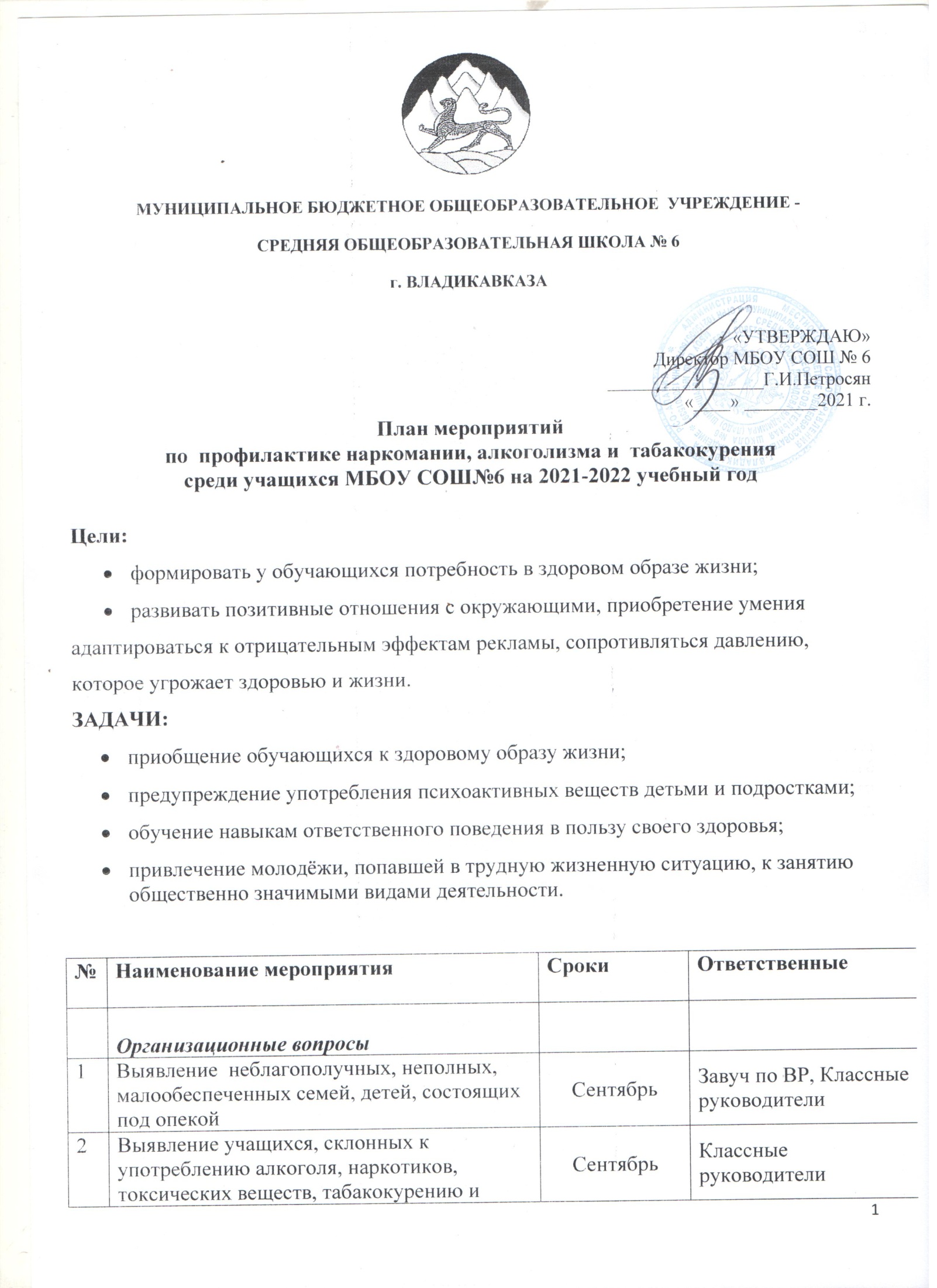 3 Проведение операции «Занятость» (вовлечение в кружки, клубы, секции)Сентябрь-октябрьЗам. директора по ВР, классные руководители4Участие в социально-психологическом тестировании 7-11 классыСентябрь-октябрьЗам. директора по ВР, классные руководители, родители ( с их согласия)5Проведение   рейдов «Подросток».В течение годаЗавуч по ВР, Инспектор ПДН,Классные руководителиЛекционно-просветительная работа с учащимися6Беседы:1.«Правонарушения и ответственность за них» (5-8 классы),2.«Уголовная ответственность несовершеннолетних»(9-11).В течение годаИнспектор ПДН7Беседы :1.О профилактике ВИЧ инфекции (9-11).2.О вреде курения (5-7).В течение годаМед.работникВоспитательная работа  с учащимися8Проведение тематических классных часов:«День против курения»;«Здоровье - это жизнь»;«Мы за ЗОЖ».в течение года(по плану классных  руководите-лей) Классные руководители9Конкурс рисунков и плакатов «Молодежь против наркотиков». «Мы за здоровый образ жизни»( 1-7 классы).«Мир без наркотиков»)8-11 классы).Сентябрь, ноябрьЗам. директора  по ВРУчитель рисованияСпортивно- оздоровительные мероприятия10Спортивные соревнования:Веселые старты (1-4 классы).Спортивный марафон )5-11 классы)В течение года (согласно графику проведения соревнований)учитель физкультуры культурыРабота с родителями11Родительские  собрания - тематика:«Подросток и наркотики»;«Курить или не курить?»;«Возрастные особенности подросткового периода»;профилактики алкоголизма, наркозависимости и лечения их последствий.Участие в социально-психологическом тестировании ( сентябрь –октябрь)1 раз в четвертьКлассные руководителиРабота с классными руководителями и учителями.12Собеседование с классными руководителями по вопросу планирования  воспитательной работысентябрьЗам. директора  по ВР13Разработка методических рекомендаций по проведению классных часов по нравственному и правовому  воспитанию старшеклассников.октябрь Зам. директора по ВР14Семинары-тренинги по профилактике наркомании, табакокурения, алкоголизма.В течение года Центр социализации молодежи15Встречи с врачом-наркологом, венерологом.В течение года Администрация